高齢者への対応でお困りのことがありましたら赤磐市地域包括支援センターへご相談ください！窓口にこんな方、いらっしゃいませんか？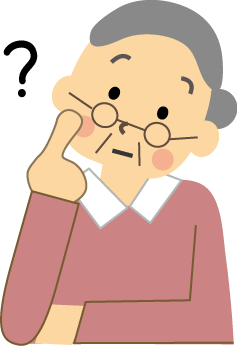 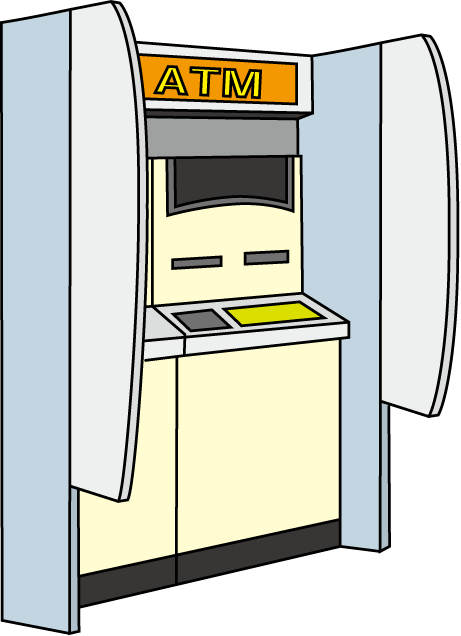 ○通帳を何度かつくりに来ている○印鑑を何度もなくしている○話のつじつまが合わない○あやふやな返答をする○多額のお金を引き出したり、振り込みしている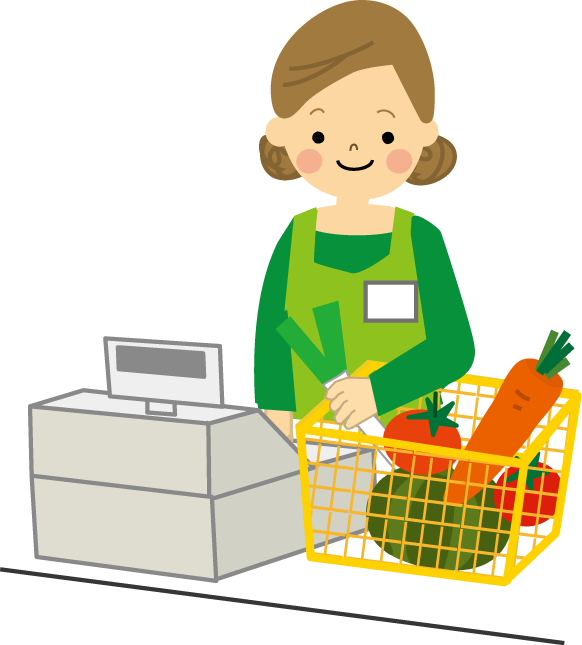 　　　　　　　　　　　　　　　　　　　　　　　　　　　　　　　　お店でこんな方はおられませんか？○同じ商品を一度に大量に購入している○支払でまごついている○黙って品物を持っていく○店内で迷子になる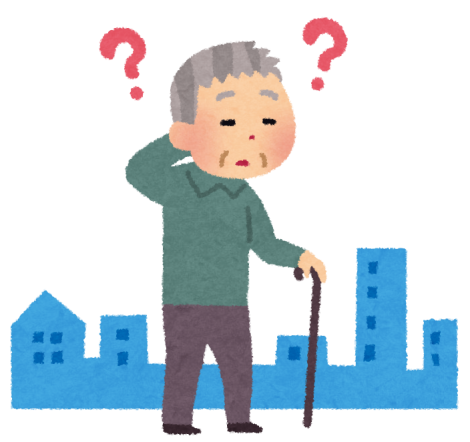 配達や訪問してこんなことありませんか？○郵便受けに新聞や郵便物がたまっている○声をかけても返答がない○約束した時間にいないことが多くなった○受け取りのときの様子がおかしい地域包括支援センターは、高齢者が住み慣れた地域で安心して暮らしていけるように、介護問題、認知症、権利擁護など、様々な面からご相談をお受けし、高齢者やその家族を支えています。気になる方がおられましたら、お近くの地域包括支援センターまで、お気軽にご連絡、ご相談ください。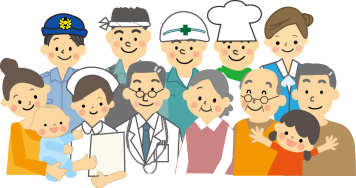 